事務所移転のご案内　拝啓　初夏の候、皆様にはますますご清栄のこととお喜び申し上げます。平素は格別のご高配を賜り、厚く御礼申し上げます。　さて、このたび弊社は、平成30年7月24日、下記へ移転することとなりました。　これを機に、日頃のご愛顧にお応えできるよう倍旧の努力をしてまいりますので、今後ともご支援賜りますようお願い申し上げます。先ずは略儀ながら書中を持ちましてご挨拶を申し上げます。敬具平成30年7月吉日	　　　　公益財団法人静岡市勤労者福祉サービスセンター　理事長　増田　敏久記新事務所　住所：〒420-0837　　静岡市葵区日出町2番地の１　田中産商第一生命ビル７階　電話：054-251-2318　　／　　ＦＡＸ：054-254-2213　7月24日から、新事務所にて営業いたします。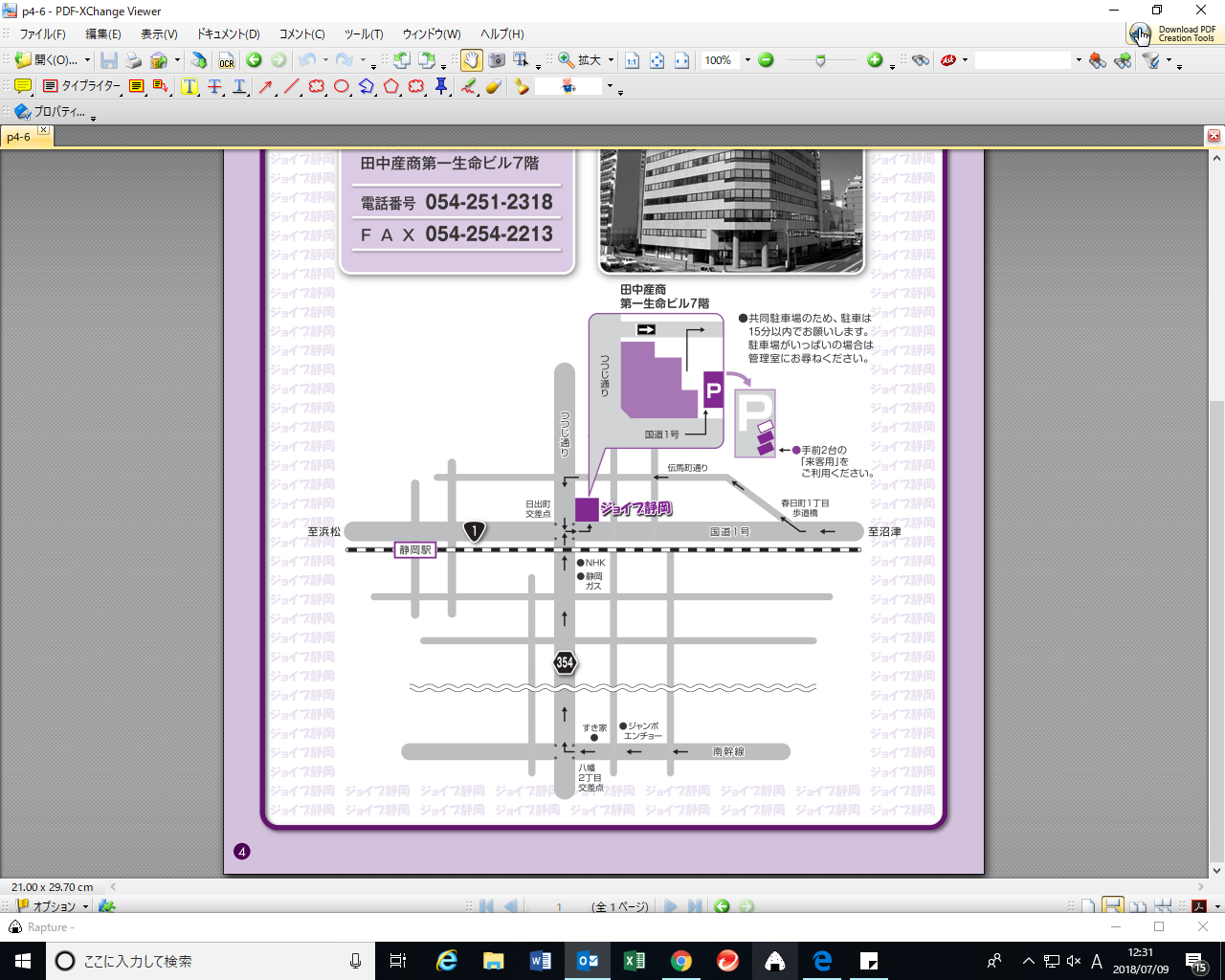 